Инструкция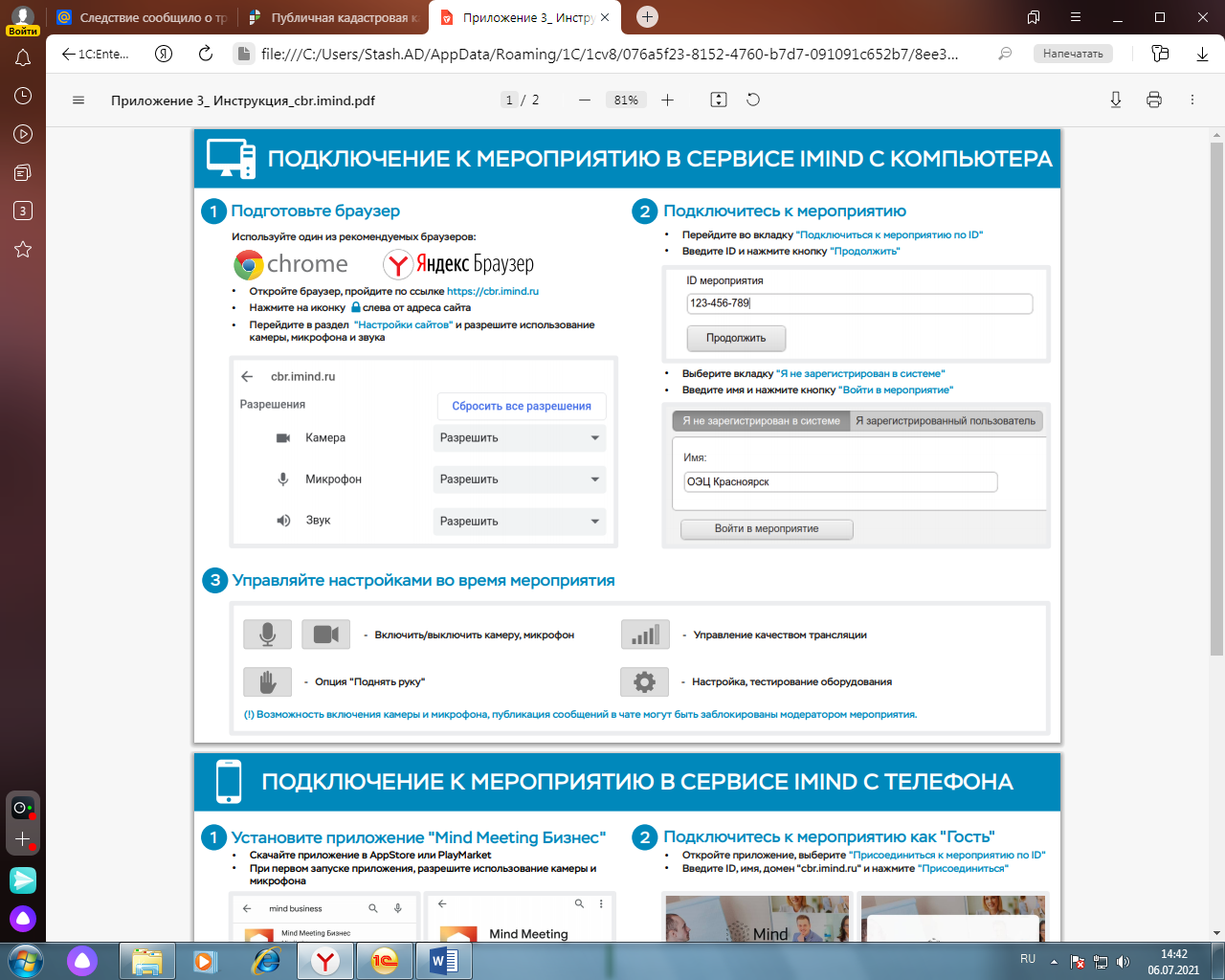 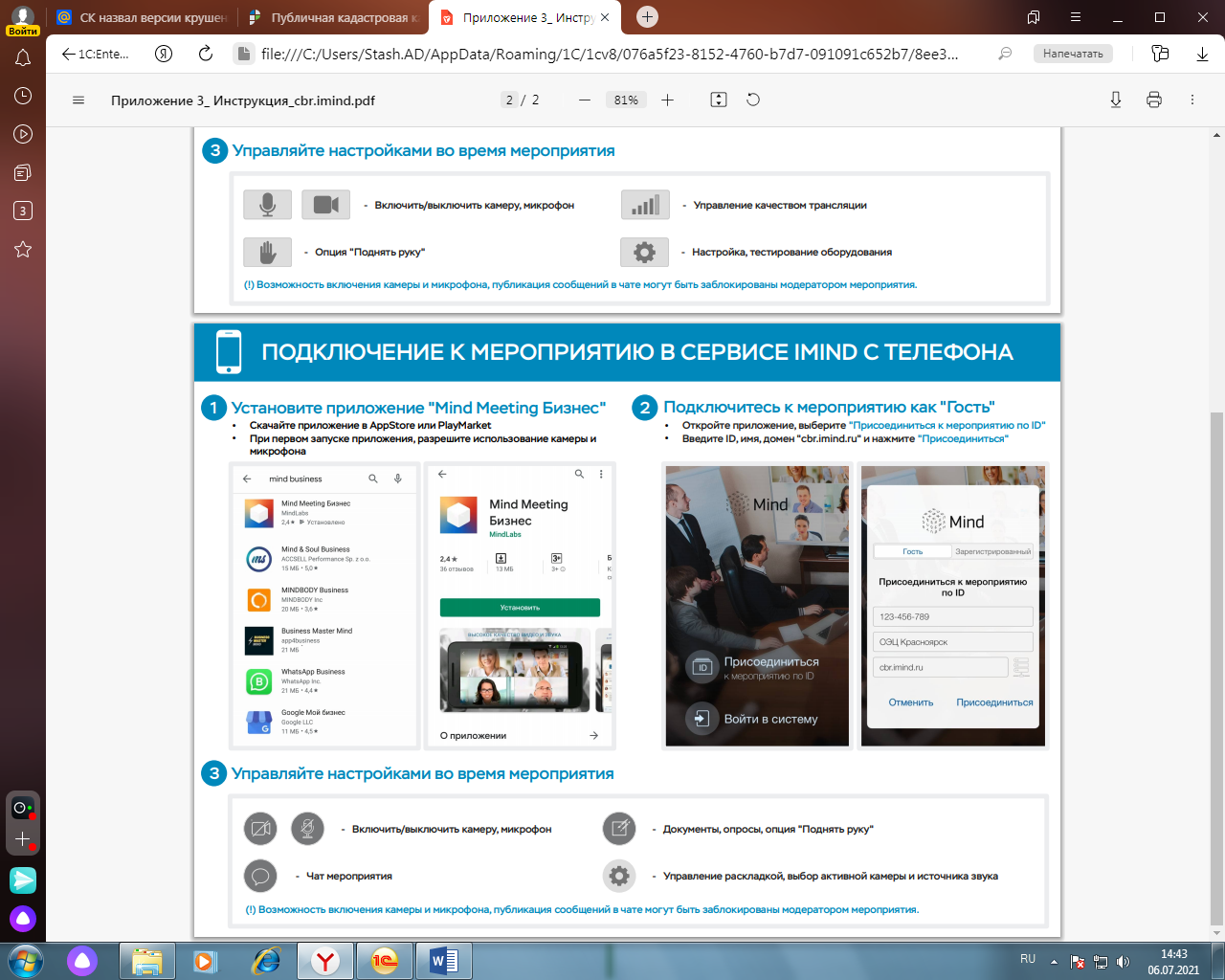 